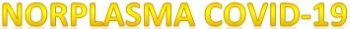 behandlendelege.doc-v010720Kjære kollega!Helsemyndighetene har bedt om at rekonvalesensplasma fra pasienter som har gjennomgått COVID-19 gjøres tilgjengelig for norske pasienter. Dette produktet, som er gitt av godkjente blodgivere, kan du nå rekvirere til dine pasienter. Dette gjelder alle pasienter innlagt i sykehus og pasienter på sykehjem hvor det er avtale om og det er etablert rutiner for transfusjon. Det er sterkt ønskelig at bruken av rekonvalesensplasma blir nøye dokumentert, slik at erfaringene kan bli nyttige for fremtiden.  Dette brevet sendes fra blodbankene til avdelingsoverlegene ved sykehusenes medisinske og anestesiologiske avdelinger og til kommuneoverleger ved sykehjem som har etablert transfusjonsrutiner. Det er etablert en nasjonal monitoreringsstudie ledet fra Oslo universitetssykehus: NORPLASMA MONITOR.Vi inviterer deg til å delta i denne studien, som er godkjent av REK. På nettsidene https://www.ous-research.no/home/norplasma vil du finne lenke til studiens protokoll, REK-godkjenning og noen artikler som omhandler bruk av rekonvalesensplasma. Dere velger selv om du eller en kollega skal være kontaktperson for studien ved din avdeling eller i din kommune. Dette meldes snarest tilbake til lokal studieleder. Det samme gjelder om du ikke ønsker at dere skal delta i studien. Plasmaproduktet kan rekvireres utenom studien, men vi oppfordrer sterkt til at flest mulig pasienter som får transfusjon med rekonvalesensplasma inkluderes i studien.Etter at lokal studieleder har mottatt informasjon, vil denne bli videresendt til den nasjonale studieledelsen. Det vil så bli innkalt til åpningsmøte på vårt studiested, der studien og oppgaver vil bli gjennomgått i detalj.Ved spørsmål kontakt meg  (fyll inn ditt navn, telefonnr. og epost)Med vennlig hilsen(navn)lokal studieleder, Blodbanken…					